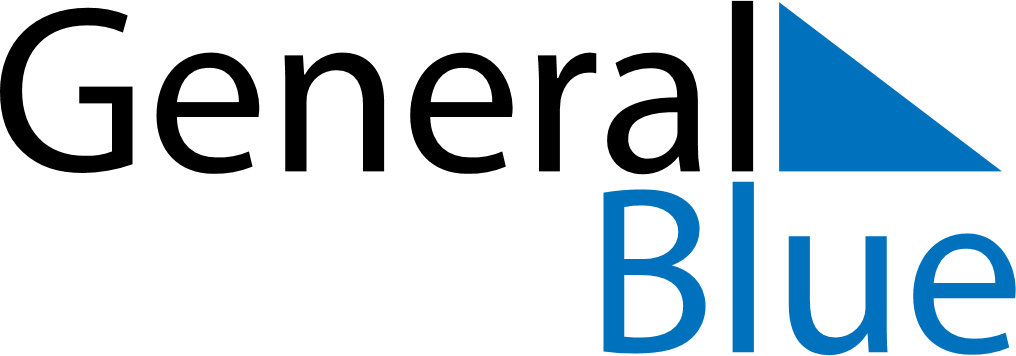 April 2024April 2024April 2024April 2024April 2024April 2024Riihimaeki, Kanta-Haeme, FinlandRiihimaeki, Kanta-Haeme, FinlandRiihimaeki, Kanta-Haeme, FinlandRiihimaeki, Kanta-Haeme, FinlandRiihimaeki, Kanta-Haeme, FinlandRiihimaeki, Kanta-Haeme, FinlandSunday Monday Tuesday Wednesday Thursday Friday Saturday 1 2 3 4 5 6 Sunrise: 6:44 AM Sunset: 8:05 PM Daylight: 13 hours and 20 minutes. Sunrise: 6:41 AM Sunset: 8:07 PM Daylight: 13 hours and 26 minutes. Sunrise: 6:38 AM Sunset: 8:10 PM Daylight: 13 hours and 31 minutes. Sunrise: 6:35 AM Sunset: 8:12 PM Daylight: 13 hours and 37 minutes. Sunrise: 6:31 AM Sunset: 8:15 PM Daylight: 13 hours and 43 minutes. Sunrise: 6:28 AM Sunset: 8:17 PM Daylight: 13 hours and 48 minutes. 7 8 9 10 11 12 13 Sunrise: 6:25 AM Sunset: 8:20 PM Daylight: 13 hours and 54 minutes. Sunrise: 6:22 AM Sunset: 8:22 PM Daylight: 14 hours and 0 minutes. Sunrise: 6:19 AM Sunset: 8:25 PM Daylight: 14 hours and 5 minutes. Sunrise: 6:16 AM Sunset: 8:27 PM Daylight: 14 hours and 11 minutes. Sunrise: 6:13 AM Sunset: 8:30 PM Daylight: 14 hours and 16 minutes. Sunrise: 6:10 AM Sunset: 8:32 PM Daylight: 14 hours and 22 minutes. Sunrise: 6:07 AM Sunset: 8:35 PM Daylight: 14 hours and 28 minutes. 14 15 16 17 18 19 20 Sunrise: 6:04 AM Sunset: 8:38 PM Daylight: 14 hours and 33 minutes. Sunrise: 6:01 AM Sunset: 8:40 PM Daylight: 14 hours and 39 minutes. Sunrise: 5:58 AM Sunset: 8:43 PM Daylight: 14 hours and 44 minutes. Sunrise: 5:55 AM Sunset: 8:45 PM Daylight: 14 hours and 50 minutes. Sunrise: 5:52 AM Sunset: 8:48 PM Daylight: 14 hours and 56 minutes. Sunrise: 5:49 AM Sunset: 8:50 PM Daylight: 15 hours and 1 minute. Sunrise: 5:46 AM Sunset: 8:53 PM Daylight: 15 hours and 7 minutes. 21 22 23 24 25 26 27 Sunrise: 5:43 AM Sunset: 8:55 PM Daylight: 15 hours and 12 minutes. Sunrise: 5:40 AM Sunset: 8:58 PM Daylight: 15 hours and 18 minutes. Sunrise: 5:37 AM Sunset: 9:01 PM Daylight: 15 hours and 23 minutes. Sunrise: 5:34 AM Sunset: 9:03 PM Daylight: 15 hours and 29 minutes. Sunrise: 5:31 AM Sunset: 9:06 PM Daylight: 15 hours and 34 minutes. Sunrise: 5:28 AM Sunset: 9:08 PM Daylight: 15 hours and 40 minutes. Sunrise: 5:25 AM Sunset: 9:11 PM Daylight: 15 hours and 45 minutes. 28 29 30 Sunrise: 5:22 AM Sunset: 9:14 PM Daylight: 15 hours and 51 minutes. Sunrise: 5:19 AM Sunset: 9:16 PM Daylight: 15 hours and 56 minutes. Sunrise: 5:16 AM Sunset: 9:19 PM Daylight: 16 hours and 2 minutes. 